Composing and Decomposing 3-Digit Numbers Composing and Decomposing 3-Digit Numbers Composing and Decomposing 3-Digit Numbers Composes and decomposes using tens and ones (one way)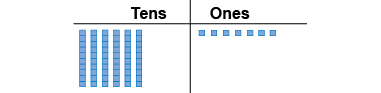 “I modelled 67.”Composes and decomposes using tens and ones (more than one way)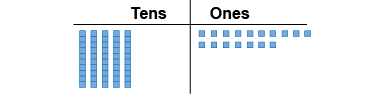 “I traded a ten for 10 ones.”Composes and decomposes using hundreds, tens, and ones (one way)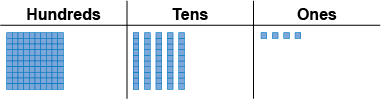 “I modelled 154.”Observations/DocumentationObservations/DocumentationObservations/DocumentationComposes and decomposes using hundreds, tens, and ones (more than one way)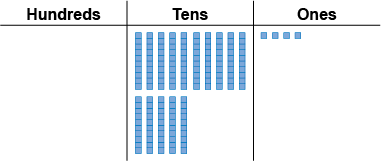 “I traded the hundred for 10 tens.”Uses place value to write a number in different ways“One hundred fifty-four
154 = 100 + 50 + 4;
1 hundred, 5 tens, 4 ones;
1 hundred, 4 tens, 14 ones
□IIIII▪▪▪▪”
Understands relationships among digits “The digit 4 in 429 represents 
4 hundreds, 40 tens, or 400 ones.”Observations/DocumentationObservations/DocumentationObservations/DocumentationEstimating NumbersEstimating NumbersEstimating NumbersEstimating NumbersCompares to benchmark of 10“23 is greater than 10.”Identifies benchmark numbers (multiples of 10)“23 lies between 20 and 30.”Compares to benchmark numbers (multiples of 10) 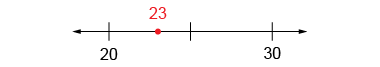 “23 is closer to 20 than to 30.”Uses benchmark numbers to round to nearest 10“Since 23 is closer to 20 than to 30, 23 rounds to 20.”Observations/DocumentationObservations/DocumentationObservations/DocumentationObservations/Documentation